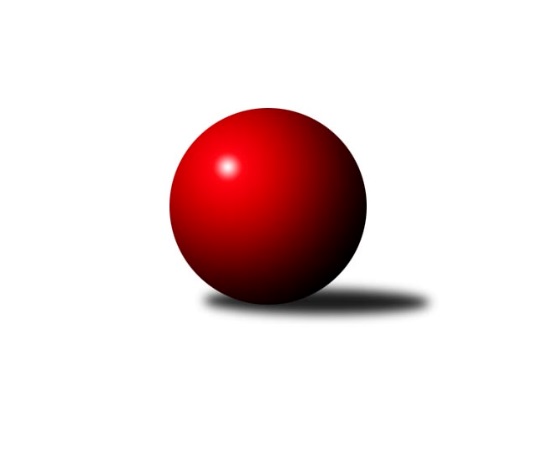 Č.2Ročník 2019/2020	22.9.2019Nejlepšího výkonu v tomto kole: 1672 dosáhlo družstvo: TJ Jiskra Kyjov BJihomoravský KP2 jih 2019/2020Výsledky 2. kolaSouhrnný přehled výsledků:SK STAK Domanín 	- TJ Lokomotiva Valtice C	5:1	1604:1564	5.0:3.0	20.9.KK Vyškov D	- KC Hodonín B	5:1	1634:1499	5.0:3.0	21.9.KK Vyškov E	- TJ Sokol Šanov C	1.5:4.5	1566:1638	4.0:4.0	21.9.KK Vyškov F	- TJ Sokol Vracov C	5:1	1628:1549	5.5:2.5	21.9.SK Podlužan Prušánky C	- TJ Sokol Mistřín D	5:1	1656:1541	6.0:2.0	22.9.Tabulka družstev:	1.	SK STAK Domanín	2	2	0	0	10.0 : 2.0 	10.0 : 6.0 	 1571	4	2.	KK Vyškov D	2	2	0	0	9.0 : 3.0 	8.0 : 8.0 	 1612	4	3.	SK Podlužan Prušánky C	1	1	0	0	5.0 : 1.0 	6.0 : 2.0 	 1656	2	4.	TJ Lokomotiva Valtice C	2	1	0	1	7.0 : 5.0 	8.0 : 8.0 	 1554	2	5.	TJ Sokol Šanov C	2	1	0	1	6.5 : 5.5 	9.0 : 7.0 	 1595	2	6.	KK Vyškov F	2	1	0	1	6.0 : 6.0 	8.5 : 7.5 	 1576	2	7.	KC Hodonín B	2	1	0	1	5.0 : 7.0 	8.0 : 8.0 	 1530	2	8.	TJ Sokol Vracov C	2	1	0	1	5.0 : 7.0 	7.5 : 8.5 	 1564	2	9.	TJ Jiskra Kyjov B	1	0	0	1	2.0 : 4.0 	3.0 : 5.0 	 1511	0	10.	TJ Sokol Mistřín D	2	0	0	2	3.0 : 9.0 	5.0 : 11.0 	 1546	0	11.	KK Vyškov E	2	0	0	2	1.5 : 10.5 	7.0 : 9.0 	 1504	0Podrobné výsledky kola:	 SK STAK Domanín 	1604	5:1	1564	TJ Lokomotiva Valtice C	Zbyněk Vašina	 	 222 	 206 		428 	 2:0 	 381 	 	190 	 191		Michaela Mlynariková	Vojtěch Filípek	 	 199 	 202 		401 	 1:1 	 386 	 	206 	 180		Božena Vajdová	Dana Zelinová	 	 183 	 170 		353 	 0:2 	 402 	 	212 	 190		Jan Beneš	Jakub Juřík	 	 209 	 213 		422 	 2:0 	 395 	 	194 	 201		Richard Cigánekrozhodčí: Josef ŠlahůnekNejlepší výkon utkání: 428 - Zbyněk Vašina	 KK Vyškov D	1634	5:1	1499	KC Hodonín B	Stanislav Šmehlík	 	 168 	 202 		370 	 1:1 	 358 	 	173 	 185		Jiří Kunz	Jan Vejmola	 	 190 	 249 		439 	 2:0 	 381 	 	182 	 199		Josef Otáhal	Jiří Alán	 	 212 	 188 		400 	 2:0 	 319 	 	163 	 156		Filip Schreiber	Petr Snídal	 	 222 	 203 		425 	 0:2 	 441 	 	228 	 213		Michal Zdražilrozhodčí: František JelínekNejlepší výkon utkání: 441 - Michal Zdražil	 KK Vyškov E	1566	1.5:4.5	1638	TJ Sokol Šanov C	Marie Kovaříková	 	 190 	 173 		363 	 1:1 	 363 	 	185 	 178		Lenka Spišiaková	Jana Kovářová	 	 202 	 231 		433 	 2:0 	 422 	 	193 	 229		Oldřiška Varmužová	Michaela Malinková	 	 172 	 192 		364 	 1:1 	 415 	 	230 	 185		Marta Volfová	Jana Kurialová	 	 189 	 217 		406 	 0:2 	 438 	 	218 	 220		Pavel Petrůrozhodčí:  Vedoucí družstevNejlepší výkon utkání: 438 - Pavel Petrů	 KK Vyškov F	1628	5:1	1549	TJ Sokol Vracov C	Miroslav Poledník *1	 	 181 	 210 		391 	 1.5:0.5 	 352 	 	181 	 171		Radek Břečka	Jiří Formánek	 	 214 	 191 		405 	 1:1 	 411 	 	208 	 203		Martina Nejedlíková	Milan Ryšánek	 	 205 	 208 		413 	 2:0 	 370 	 	189 	 181		Veronika Presová	Josef Michálek	 	 210 	 209 		419 	 1:1 	 416 	 	197 	 219		Nikola Pláškovározhodčí: Milan Ryšánekstřídání: *1 od 57. hodu Vladimír CrhonekNejlepší výkon utkání: 419 - Josef Michálek	 SK Podlužan Prušánky C	1656	5:1	1541	TJ Sokol Mistřín D	Libor Kuja	 	 192 	 204 		396 	 2:0 	 359 	 	183 	 176		Adam Pavel Špaček	Jiří Lauko	 	 227 	 210 		437 	 2:0 	 363 	 	198 	 165		Ilona Lužová	Milan Šimek	 	 196 	 224 		420 	 1:1 	 424 	 	205 	 219		Lubomír Kyselka	Filip Benada	 	 188 	 215 		403 	 1:1 	 395 	 	220 	 175		Dušan Urubekrozhodčí: Jiří LaukoNejlepší výkon utkání: 437 - Jiří LaukoPořadí jednotlivců:	jméno hráče	družstvo	celkem	plné	dorážka	chyby	poměr kuž.	Maximum	1.	Petr Snídal 	KK Vyškov D	449.50	307.0	142.5	7.5	2/2	(474)	2.	Jiří Lauko 	SK Podlužan Prušánky C	439.00	303.5	135.5	7.0	2/2	(441)	3.	Zbyněk Vašina 	SK STAK Domanín 	430.00	290.5	139.5	2.0	1/1	(432)	4.	Martina Nejedlíková 	TJ Sokol Vracov C	426.50	283.5	143.0	6.5	2/2	(442)	5.	Filip Benada 	SK Podlužan Prušánky C	422.50	300.5	122.0	10.5	2/2	(442)	6.	Milan Šimek 	SK Podlužan Prušánky C	422.00	299.5	122.5	7.5	2/2	(424)	7.	Libor Kuja 	SK Podlužan Prušánky C	414.50	290.0	124.5	8.0	2/2	(433)	8.	Marta Volfová 	TJ Sokol Šanov C	412.50	293.0	119.5	8.0	2/2	(415)	9.	Jakub Juřík 	SK STAK Domanín 	410.50	280.0	130.5	4.5	1/1	(422)	10.	Josef Michálek 	KK Vyškov F	410.00	284.0	126.0	6.0	2/2	(419)	11.	Petr Macek 	-- volný los --	407.50	279.5	128.0	11.0	2/2	(410)	12.	Lubomír Kyselka 	TJ Sokol Mistřín D	407.50	296.0	111.5	11.0	2/2	(424)	13.	Oldřiška Varmužová 	TJ Sokol Šanov C	407.00	286.5	120.5	9.0	2/2	(422)	14.	Dušan Urubek 	TJ Sokol Mistřín D	405.00	282.5	122.5	10.5	2/2	(415)	15.	Milan Ryšánek 	KK Vyškov F	404.00	270.5	133.5	7.0	2/2	(413)	16.	Jan Vejmola 	KK Vyškov D	402.50	288.5	114.0	9.5	2/2	(439)	17.	Martin Šubrt 	TJ Jiskra Kyjov B	402.50	297.0	105.5	8.0	2/2	(410)	18.	Jan Beneš 	TJ Lokomotiva Valtice C	400.50	283.5	117.0	10.5	2/2	(402)	19.	Jindřich Burďák 	TJ Jiskra Kyjov B	399.00	285.0	114.0	12.0	2/2	(409)	20.	Nikola Plášková 	TJ Sokol Vracov C	395.50	286.0	109.5	12.5	2/2	(416)	21.	Jana Kurialová 	KK Vyškov E	395.00	282.5	112.5	8.0	2/2	(406)	22.	Jana Kovářová 	KK Vyškov E	394.00	287.5	106.5	11.5	2/2	(433)	23.	Veronika Presová 	TJ Sokol Vracov C	393.50	283.0	110.5	14.0	2/2	(417)	24.	Vojtěch Filípek 	SK STAK Domanín 	393.00	269.5	123.5	9.5	1/1	(401)	25.	Richard Cigánek 	TJ Lokomotiva Valtice C	390.50	277.5	113.0	10.0	2/2	(395)	26.	Stanislav Šmehlík 	KK Vyškov D	388.50	265.5	123.0	10.0	2/2	(407)	27.	Božena Vajdová 	TJ Lokomotiva Valtice C	384.00	263.0	121.0	13.5	2/2	(386)	28.	Michaela Mlynariková 	TJ Lokomotiva Valtice C	378.50	261.0	117.5	11.0	2/2	(381)	29.	Lenka Spišiaková 	TJ Sokol Šanov C	375.50	275.0	100.5	16.5	2/2	(388)	30.	Jiří Alán 	KK Vyškov D	371.00	253.0	118.0	10.5	2/2	(400)	31.	Jiří Kunz 	KC Hodonín B	363.00	266.5	96.5	16.5	2/2	(368)	32.	Dana Zelinová 	SK STAK Domanín 	353.00	258.0	95.0	15.0	1/1	(353)	33.	Marie Kovaříková 	KK Vyškov E	350.50	258.5	92.0	19.5	2/2	(363)	34.	Radim Šubrt 	TJ Jiskra Kyjov B	350.00	255.0	95.0	13.5	2/2	(386)	35.	Radek Břečka 	TJ Sokol Vracov C	348.50	257.5	91.0	14.5	2/2	(352)	36.	Zdeněk Kožela 	SK STAK Domanín 	321.00	230.0	91.0	15.0	1/1	(321)		Michal Huťa 	-- volný los --	479.00	318.0	161.0	3.0	1/2	(479)		Václav Valenta 	TJ Jiskra Kyjov B	467.00	315.0	152.0	4.0	1/2	(467)		Michal Zdražil 	KC Hodonín B	441.00	299.0	142.0	10.0	1/2	(441)		Pavel Petrů 	TJ Sokol Šanov C	438.00	297.0	141.0	6.0	1/2	(438)		Eva Paulíčková 	TJ Jiskra Kyjov B	413.00	307.0	106.0	12.0	1/2	(413)		Lukáš Ingr 	KC Hodonín B	410.00	294.0	116.0	9.0	1/2	(410)		Martin Koutný 	-- volný los --	409.00	293.0	116.0	7.0	1/2	(409)		Jiří Formánek 	KK Vyškov F	405.00	267.0	138.0	6.0	1/2	(405)		Dan Schüler 	KC Hodonín B	402.00	289.0	113.0	8.0	1/2	(402)		Přemysl Harca 	-- volný los --	385.00	279.0	106.0	11.0	1/2	(385)		Josef Otáhal 	KC Hodonín B	381.00	269.0	112.0	6.0	1/2	(381)		František Ilčík 	-- volný los --	378.00	259.0	119.0	6.0	1/2	(378)		Kateřina Lužová 	TJ Sokol Mistřín D	374.00	281.0	93.0	13.0	1/2	(374)		Miroslav Poledník 	KK Vyškov F	367.00	270.0	97.0	12.0	1/2	(367)		Jitka Usnulová 	KK Vyškov E	364.00	261.0	103.0	12.0	1/2	(364)		Michaela Malinková 	KK Vyškov E	364.00	276.0	88.0	17.0	1/2	(364)		Ilona Lužová 	TJ Sokol Mistřín D	363.00	269.0	94.0	17.0	1/2	(363)		Vladimír Crhonek 	KK Vyškov F	361.00	261.0	100.0	11.0	1/2	(361)		Vladimír Jaroš 	TJ Sokol Šanov C	361.00	265.0	96.0	19.0	1/2	(361)		Aleš Jurkovič 	-- volný los --	361.00	267.0	94.0	15.0	1/2	(361)		Adam Pavel Špaček 	TJ Sokol Mistřín D	359.00	252.0	107.0	16.0	1/2	(359)		Zdeněk Hanák 	-- volný los --	340.00	261.0	79.0	20.0	1/2	(340)		Filip Schreiber 	KC Hodonín B	319.00	235.0	84.0	25.0	1/2	(319)Sportovně technické informace:Starty náhradníků:registrační číslo	jméno a příjmení 	datum startu 	družstvo	číslo startu
Hráči dopsaní na soupisku:registrační číslo	jméno a příjmení 	datum startu 	družstvo	26120	Pavel Petrů	21.09.2019	TJ Sokol Šanov C	26121	Aleš Jurkovič	20.09.2019	-- volný los --	26125	Ilona Lužová	22.09.2019	TJ Sokol Mistřín D	Program dalšího kola:3. kolo27.9.2019	pá	18:00	TJ Sokol Vracov C - SK Podlužan Prušánky C	27.9.2019	pá	18:00	TJ Lokomotiva Valtice C - KK Vyškov F	27.9.2019	pá	18:00	TJ Sokol Šanov C - SK STAK Domanín 				-- volný los -- - KK Vyškov D	29.9.2019	ne	10:00	KC Hodonín B - KK Vyškov E	Nejlepší šestka kola - absolutněNejlepší šestka kola - absolutněNejlepší šestka kola - absolutněNejlepší šestka kola - absolutněNejlepší šestka kola - dle průměru kuželenNejlepší šestka kola - dle průměru kuželenNejlepší šestka kola - dle průměru kuželenNejlepší šestka kola - dle průměru kuželenNejlepší šestka kola - dle průměru kuželenPočetJménoNázev týmuVýkonPočetJménoNázev týmuPrůměr (%)Výkon1xMichal Huťa- volný los -4791xMichal Huťa- volný los -120.264791xVáclav ValentaKyjov B4671xVáclav ValentaKyjov B117.254671xMichal ZdražilHodonín B4412xZbyněk VašinaDomanín112.74281xJan VejmolaVyškov D4391xJakub JuříkDomanín111.124221xPavel PetrůŠanov C4381xMichal ZdražilHodonín B108.294412xJiří LaukoPrušánky C4371xJan VejmolaVyškov D107.8439